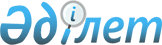 О внесении изменений и дополнений в постановления Правительства Республики Казахстан от 22 сентября 2000 года № 1428 "Об утверждении Правил о служебных командировках в пределах Республики Казахстан работников государственных учреждений, содержащихся за счет средств государственного бюджета, а также депутатов Парламента Республики Казахстан" и от 11 мая 2018 года № 256 "Об утверждении Правил возмещения расходов на служебные командировки за счет бюджетных средств, в том числе в иностранные государства"Постановление Правительства Республики Казахстан от 29 декабря 2018 года № 934.
      Правительство Республики Казахстан ПОСТАНОВЛЯЕТ:
      1. Внести в некоторые постановления Правительства Республики Казахстан следующие изменения и дополнения:
      1) в постановлении Правительства Республики Казахстан от 22 сентября 2000 года № 1428 "Об утверждении Правил о служебных командировках в пределах Республики Казахстан работников государственных учреждений, содержащихся за счет средств государственного бюджета, а также депутатов Парламента Республики Казахстан" (САПП Республики Казахстан, 2000 г., № 41, ст. 461):
      в Правилах о служебных командировках в пределах Республики Казахстан работников государственных учреждений, содержащихся за счет средств государственного бюджета, а также депутатов Парламента Республики Казахстан, утвержденных указанным постановлением:
      дополнить пунктом 1-1 следующего содержания:
      "1-1. Государственные органы с учетом специфики их деятельности могут самостоятельно разрабатывать и утверждать внутренний порядок направления в служебные командировки."; 
      пункт 2 изложить в следующей редакции:
      "2. Направление работников государственных учреждений в командировку производится ответственным секретарем центрального исполнительного органа (должностного лица, на которое в установленном порядке возложены полномочия ответственного секретаря центрального исполнительного органа), а в случаях отсутствия таковых – руководителем этого государственного учреждения на основании приказа (распоряжения) с указанием:
      1) места назначения и наименования организации;
      2) срока нахождения в командировке;
      3) цели командировки;
      4) условий возмещения командировочных расходов:
      - количества дней для возмещения суточных;
      - количества дней для возмещения расходов по найму жилого помещения. При командировании в несколько населенных пунктов указывается количество дней нахождения в каждом населенном пункте;
      - вида транспорта, по которому возмещаются расходы по проезду с указанием маршрута.";
      пункты 5 и 6 исключить;
      пункт 8 изложить в следующей редакции:
      "8. За командированными работниками в течение всего времени командировки сохраняются место работы (должность) и заработная плата за время командировки, в том числе и за время нахождения в пути. 
      Заработная плата за время нахождения работника в командировке сохраняется за все рабочие дни недели по графику, установленному по месту постоянной работы. 
      При возвращении работника из командировки на место постоянной работы до окончания рабочего дня вопрос о времени явки на работу в этот день решается по договоренности с администрацией.";
      приложения 1 и 2 к указанным Правилам исключить;
      2) в постановлении Правительства Республики Казахстан от 11 мая 2018 года № 256 "Об утверждении Правил возмещения расходов на служебные командировки за счет бюджетных средств, в том числе в иностранные государства" (САПП Республики Казахстан, 2018 г., № 23-24, ст. 137):
      дополнить пунктом 2-1 следующего содержания:
      "2-1. Государственные органы с учетом специфики их деятельности могут самостоятельно разрабатывать и утверждать внутренний порядок возмещения расходов на служебные командировки, в том числе в иностранные государства в соответствии с нормами, предусмотренными настоящими Правилами.";
      пункты 3 и 4 изложить в следующей редакции:
      "3. Командированному работнику возмещаются следующие расходы:
      1) за каждый день нахождения в командировке выплачиваются суточные в размере двух месячных расчетных показателей; 
      2) по найму жилого помещения:
      для руководителей и заместителей руководителей государственных учреждений, членов Конституционного Совета Республики Казахстан, а также депутатов Парламента и судей Верховного Суда Республики Казахстан норма возмещения расходов по найму жилого помещения в сутки не должна превышать десятикратного размера месячного расчетного показателя в городах Астане, Алматы, Шымкенте, Атырау, Актау и Байконыр, семикратного размера месячного расчетного показателя – в областных центрах и городах областного значения и пятикратного размера месячного расчетного показателя – в районных центрах и городах районного значения и поселке Боровое Щучинского района Акмолинской области; 
      для работников государственных учреждений норма возмещения расходов по найму жилого помещения в сутки не должна превышать семикратного размера месячного расчетного показателя в городах Астане, Алматы, Шымкенте, Атырау, Актау и Байконыр, шестикратного размера месячного расчетного показателя – в областных центрах и городах областного значения, четырехкратного размера месячного расчетного показателя – в районных центрах, городах районного значения и поселке Боровое Щучинского района Акмолинской области и двукратного размера месячного расчетного показателя – в сельских округах.;
      3) по проезду к месту командирования и обратно к месту постоянной работы (кроме случаев, когда администрацией предоставляются командированному соответствующие средства передвижения) на основании предъявленных проездных документов (проездной билет и посадочный талон, по проезду автобусом только проездной билет) при проезде по железным дорогам – по тарифу купейного вагона (за исключением вагонов с двухместными купе с нижним расположением мягких диванов, мягкими креслами для сидения с устройством по регулированию его положения (СВ); по водным путям, по шоссейным и грунтовым дорогам – по существующей в данной местности стоимости проезда; в исключительных случаях (при транзитном переезде в случае командирования за пределы Республики Казахстан, отсутствии названных транспортных средств или срочности командировки) в соответствии с приказом (распоряжением) ответственного секретаря центрального исполнительного органа (должностного лица, на которого в установленном порядке возложены полномочия ответственного секретаря центрального исполнительного органа), а в случаях отсутствия таковых – руководителя государственного учреждения железнодорожным транспортом – по тарифу вагонов с двухместными купе с нижним расположением мягких диванов, мягкими креслами для сидения с устройством по регулированию его положения (СВ) и воздушным транспортом – по тарифу экономического класса; воздушным транспортом – по тарифу экономического класса – руководителю государственного органа, первому заместителю и заместителям руководителя государственного органа, лицам, приравненным к ним в соответствии с законодательством Республики Казахстан, ответственному секретарю центрального исполнительного органа (должностным лицам, на которого в установленном порядке возложены полномочия ответственного секретаря центрального исполнительного органа), а в случаях отсутствия таковых – руководителю государственного учреждения; воздушным транспортом по тарифу - класса "Бизнес" – Председателю Сената Парламента Республики Казахстан, заместителям Председателя Сената Парламента Республики Казахстан, Председателю Мажилиса Парламента Республики Казахстан, заместителям Председателя Мажилиса Парламента Республики Казахстан, Председателю Верховного Суда Республики Казахстан, Первому заместителю Премьер-Министра Республики Казахстан, заместителям Премьер-Министра Республики Казахстан и лицам, приравненным к ним в соответствии с законодательством Республики Казахстан;
      4) стоимость бронирования проездных билетов и места в гостинице и пользования постельными принадлежностями в поездах при проезде к месту командирования и обратно к месту постоянной работы, а также комиссионных сборов и штрафы за возврат или обмен проездных билетов при наличии документов, подтверждающих эти расходы;
      5) при отсутствии проездных документов к месту командирования и обратно к месту постоянной работы расходы возмещаются по минимальной стоимости проезда транспортом (за исключением воздушного), указанным в подпункте 3) настоящего пункта; 
      6) по проезду автотранспортом (кроме такси) к железнодорожной станции, пристани, аэропорту, если они находятся за пределами населенного пункта, при наличии подтверждающих документов;
      7) транспортные расходы при направлении руководителя государственного учреждения, а также с разрешения первого руководителя государственного учреждения заместителя руководителя государственного учреждения, ответственного секретаря центрального исполнительного органа в командировку на служебном автотранспорте в близлежащие районные и областные центры;
      8) в случае отсутствия прямого рейса за пределы Республики Казахстан от места работы расходы по проезду от места работы к месту отправления (вылета) и обратно внутри государства осуществляются за счет средств администратора бюджетных программ по специфике 161 "Командировки и служебные разъезды внутри страны".
      При этом расходы по проезду от места работы к месту отправления (вылета) и обратно внутри государства по приглашению осуществляются за счет средств приглашающей стороны.
      4. При командировках в местность, откуда командированный работник имеет возможность ежедневно возвращаться к месту постоянного жительства, расходы возмещаются в следующем порядке:
      1) если командированный работник по окончании рабочего дня по собственной воле остается в месте командирования, то возмещение суточных и оплата транспортных расходов осуществляется в соответствии с пунктом 3 настоящих Правил; 
      2) если командированный работник ежедневно возвращается к месту постоянной работы, то возмещаются только транспортные расходы при наличии проездных документов без выплаты суточных.
      Вопрос о том, может ли работник ежедневно возвращаться из места командировки к месту постоянной работы, в каждом конкретном случае решается ответственным секретарем центрального исполнительного органа (должностным лицом, на которого в установленном порядке возложены полномочия ответственного секретаря центрального исполнительного органа), а в случаях отсутствия таковых – руководителем государственного учреждения, в котором работает командированный, с учетом дальности расстояния, условий транспортного сообщения, характера выполняемого задания, а также необходимости создания работнику условий для отдыха.";
      пункт 6 изложить в следующей редакции:
      "6. Командированному работнику перед отъездом в командировку выдается сумма, причитающаяся на оплату проезда, расходов по найму жилого помещения и суточные. По возвращении из командировки работник в течение пяти рабочих дней представляет отчет о командировке с приложением подтверждающих документов о расходах по командировке.";
      в пункте 7:
      подпункт 2) изложить в следующей редакции:
      "2) при выезде за границу по служебным делам Руководителя Администрации Президента Республики Казахстан, Председателя Конституционного Совета Республики Казахстан, Председателя Высшего Судебного Совета Республики Казахстан, Председателя Верховного Суда Республики Казахстан, Председателя Центральной избирательной комиссии Республики Казахстан, заместителей Премьер-Министра Республики Казахстан, Секретаря Совета Безопасности, заместителей Руководителя Администрации Президента Республики Казахстан, чрезвычайных и полномочных послов Республики Казахстан за рубежом, Генерального прокурора Республики Казахстан, Председателя Комитета национальной безопасности Республики Казахстан, заместителей Председателя Сената Парламента Республики Казахстан, заместителей Председателя Мажилиса Парламента Республики Казахстан, Управляющего Делами Президента Республики Казахстан, помощников Президента Республики Казахстан, советников Президента Республики Казахстан, первого заместителя Секретаря Совета Безопасности, заместителя Секретаря Совета Безопасности, руководителей центральных государственных органов, непосредственно подчиненных и подотчетных Президенту Республики Казахстан, руководителей центральных исполнительных органов, акимов областей, городов республиканского значения, столицы, председателей постоянных комитетов палат Парламента Республики Казахстан, Руководителя Канцелярии Премьер-Министра Республики Казахстан, Уполномоченного по правам человека в Республике Казахстан, руководителей структурных подразделений Администрации Президента Республики Казахстан, заместителей Руководителя Канцелярии Премьер-Министра Республики Казахстан, заместителей руководителей центральных государственных органов, назначаемых Президентом Республики Казахстан, первых заместителей и заместителей руководителей, ответственных секретарей центральных исполнительных органов, Специального представителя Республики Казахстан на переговорах по вступлению Республики Казахстан во Всемирную торговую организацию (ВТО), Специального представителя Республики Казахстан по вопросам сотрудничества с Организацией по безопасности и сотрудничеству в Европе (ОБСЕ), члена Европейской комиссии за демократию через право от Республики Казахстан (Венецианская комиссия Совета Европы) транспортные расходы в иностранной валюте возмещаются в размере стоимости авиабилета по классу "Бизнес";";
      в подпункте 5):
      абзацы третий и четвертый изложить в следующей редакции:
      "для должностных лиц, указанных в подпункте 2) настоящего пункта, за исключением руководителей структурных подразделений Администрации Президента Республики Казахстан, заместителей руководителей центральных государственных органов, назначаемых Президентом Республики Казахстан, первых заместителей и заместителей руководителей, ответственных секретарей центральных исполнительных органов, Специального представителя Республики Казахстан на переговорах по вступлению Республики Казахстан во Всемирную торговую организацию (ВТО), Специального представителя Республики Казахстан по вопросам сотрудничества с Организацией по безопасности и сотрудничеству в Европе (ОБСЕ), члена Европейской комиссии за демократию через право от Республики Казахстан (Венецианская комиссия Совета Европы) – по стоимости одноместного гостиничного номера по классификации люкс;
      для депутатов Парламента Республики Казахстан, руководителей структурных подразделений Администрации Президента Республики Казахстан, первых заместителей, заместителей руководителей центральных государственных органов Республики Казахстан, ответственных секретарей центральных исполнительных органов, заместителей акимов областей, городов республиканского значения, столицы, Специального представителя Республики Казахстан на переговорах по вступлению Республики Казахстан во Всемирную торговую организацию ВТО), Специального представителя Республики Казахстан по вопросам сотрудничества с Организацией по безопасности и сотрудничеству в Европе (ОБСЕ), члена Европейской комиссии за демократию через право от Республики Казахстан (Венецианская комиссия Совета Европы) – по стоимости одноместного гостиничного номера по классификации полулюкс;
      дополнить абзацем восьмым следующего содержания:
      "для лиц, командированных в страны с действующим военно-политическим конфликтом – по фактическим расходам. Перечень стран с действующим военно-политическим конфликтом определяется Министром иностранных дел Республики Казахстан;";
      в подпункте 7: 
      строку 176 изложить в следующей редакции:
      "
      строку 182 изложить в следующей редакции:
      "
      дополнить подпунктом 7-1) в следующей редакции:
      "7-1) для расчета валюты применяется курс установленный Национальным Банком Республики Казахстан на дату перечисления в тенге.";
      дополнить подпунктами 9) и 10) в следующей редакции:
      "9) при следовании командированного лица за границу дата пересечения Государственной границы Республики Казахстан и при возвращении в Республику Казахстан дата пересечения Государственной границы иностранного государства, предшествующего въезду в Республику Казахстан, включаются в срок командировки. 
      Дата пересечения Государственной границы Республики Казахстан не включается в срок командировки в случае, если вылет (выезд) из Республики Казахстан в соответствии с проездным документом осуществляется позже 21:00 часов текущих суток.
      Дата пересечения Государственной границы иностранного государства, предшествующего въезду в Республику Казахстан, не включается в срок командировки в случае, если вылет (выезд) из иностранного государства, предшествующего въезду в Республику Казахстан, в соответствии с проездным документом осуществляется от 00:00 до 03:00 часов текущих суток.
      10) в случае, если принимающая сторона оплачивает за свой счет какие-либо командировочные расходы, указанные в настоящем пункте, средства на оплату соответствующих командировочных расходов не выделяются.".
      2. Настоящее постановление вводится в действие по истечении десяти календарных дней после дня его первого официального опубликования.
					© 2012. РГП на ПХВ «Институт законодательства и правовой информации Республики Казахстан» Министерства юстиции Республики Казахстан
				
176.
Финляндская Республика
80
400
300
200";
182.
Швейцарская Конфедерация
80
415
290
230";
      Премьер-Министр
Республики Казахстан 

Б. Сагинтаев
